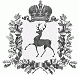 АДМИНИСТРАЦИЯ ШАРАНГСКОГО МУНИЦИПАЛЬНОГО РАЙОНАНИЖЕГОРОДСКОЙ ОБЛАСТИПОСТАНОВЛЕНИЕот 29.12.2021	N 581О внесении изменений в постановление администрации Шарангского муниципального района от 28.06.2017 № 338 В связи с кадровыми изменениями администрация Шарангского муниципального района п о с т а н о в л я е т:Внести в постановление администрации Шарангского муниципального района от 28.06.2017 №338 «Об утверждении Порядка присвоения спортивных массовых разрядов (II, III спортивный разряд), второй и третей квалификационной категории спортивных судей в Шарангском муниципальном районе» (далее - Постановление) следующие изменения:1. В Приложении 2 к Постановлению:  2.1. Исключить из состава Комиссии по присвоению спортивных массовых разрядов и квалификационных категорий спортивных судей в Шарангском муниципальном районе (далее – Комиссия)- Римавичус Стасис Казиса;- Перунова Сергея Николаевича;- Куклина Владимира Ивановича.2.2. Включить в состав Комиссии:- Кузьминых Владимира Игоревича, директор стадиона на физкультурно-спортивном комплексе администрации Шарангского муниципального района;- Попенова Олега Павловича, заместитель директора по спортивно-массовой работе МАУ «ФОК в р.п.Шаранга НО» (по согласованию).Глава местного самоуправления	Д.О. Ожиганов